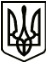 УКРАЇНАМЕНСЬКА  МІСЬКА  РАДАМенського району Чернігівської областіР О З П О Р Я Д Ж Е Н Н Я  Від  31  березня  2020 року 		   № 108Про зміни до розпорядженняміського  голови  №82  від13.03.20 р. «Про скликання виконкому» 	В зв’язку з встановленням на території України карантину до 24  квітня  2020 року з метою запобігання поширенню на території України коронавірусу COVID-19, керуючись ПКМУ № 211 від 11.03.2020 року із змінами та доповненнями, ст. 42 Закону України «Про місцеве самоврядування в Україні», внести зміни до пункту 1 Розпорядження міського голови № 82 від 13.03.2020 року «Про скликання виконкому», змінивши дату та час проведення чергового засідання виконкому на 28 квітня 2020 року  о 10-00 год., при цьому замінивши слова та цифри «07 квітня 2020 року о 10-00 год.» на слова та цифри - «28 квітня  2020 року о 10-00 год.»Міський голова 	Г.А. Примаков